ANALISA SIFAT MEKANIS ALUMINIUM BEKAS KUSEN (ALUMINIUM SKRAP) AKIBAT METODE PENGECORAN YANG BERBEDATUGAS AKHIR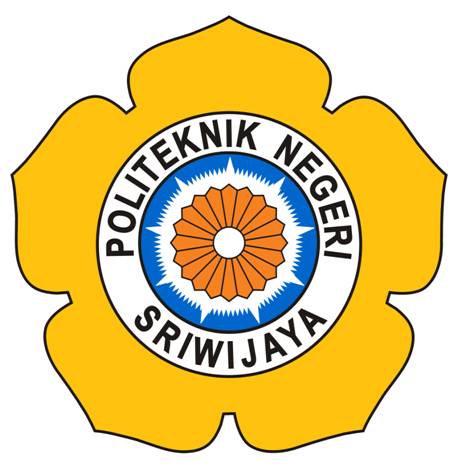 Diajukan Untuk Memenuhi Syarat Menyelesaikan Program Diploma IV TMPP Jurusan Teknik MesinPoliteknik Negeri SriwijayaOleh Muhammad Alvin Julian 061540212232    POLITEKNIK NEGERI SRIWIJAYAJURUSAN TEKNIK MESIN   PALEMBANG  2019ANALYSIS OF MECHANICAL PROPERTIES OF USED ALUMINUM (ALUMINUM SKRAP) EFFECT DIFFERENT DRYING METHODSFINAL REPORTSubmitted to Comply with Terms of CompletionStudy Program of Mechanical Production and Maintenance EngineeringDepartment of Mechanical EngineeringState Polytechnic of SriwijayaBy  Muhammad Alvin Julian 061540212232STATE POLYTECHNIC OF SRIWIJAYAMECHANICAL ENGINEERING DEPARTMENTPALEMBANG2019ANALISA SIFAT MEKANIS ALUMINIUM BEKAS KUSEN (ALUMINIUM SKRAP) AKIBAT METODE PENGECORAN YANG BERBEDASKRIPSIDisetujui oleh Dosen Pembimbing Proposal Tugas AkhirD-IV TMPP - Jurusan Teknik Mesin Politeknik Negeri SriwijayaPembimbing Utama,					Pembimbing Pendamping,Ahmad Junaidi,S.T.,M.T.					Drs. Suparjo, M.T.NIP.1966071119990031001					NIP. 195902101988031001Mengetahui,Ketua Jurusan Teknik Mesin,Ir. Sairul Effendi, M.T.NIP. 1963091219893031005HALAMAN PENGESAHAN UJIAN LAPORAN AKHIRLaporan akhir ini diajukan oleh:Telah selesai diuji, direvisi dan diterima sebagaiBagian persyaratan yang diperlukan untuk menyelesaikan studi padaJurusan Teknik Mesin Politeknik Negeri Sriwijaya		Ditetapkan di 		: Palembang		Tanggal		: ……. Juli 2019ABSTRAKAnalisa Sifat Mekanis Aluminium Bekas Kusen (Aluminium Skrap) Akibat Metode Pengecoran Yang Berbeda (2019: xi + 52 Hal. + Daftar Gambar + Daftar Tabel + Lampiran)Muhammad Alvin Julian061540212232D4 TMPP JURUSAN TEKNIK MESINPOLITEKNIK NEGERI SRIWIJAYATujuan penelitian ini adalah untuk mengetahui Sifat Mekanis Pengecoran ulang aluminium yang dicor menggunakan metode pasir (sand casting) dan logam (die casting). Tahapan penelitian dimulai dengan melakukan survey lapangan dilanjutkan dengan mencari literatur dengan mempersiapkan spesimen aluminium. Selanjutnya dilakukan proses pencetakan spesimen uji metallography, uji tarik, uji kekerasan, uji impak. Pengujian dilakukan untuk mendapatkan hasil dari bahan aluminium bekas kusen, pengujian yang dilakukan untuk mengetahui hasil kekuatan tarik maksimal, uji kekerasan brinell dan uji kekuatan impak metode charpy pada masing-masing metode pengecoran. Analisa data hasil uji menggunakan tabel t-student. Dari hasil penelitian ini diperoleh hasil bahwa metode pengecoran pasir cetak (Sand Casting) mendapatkan hasil lebih baik daripada logam (Die Casting) meliputi uji tarik dan kekerasan hanya pada uji impak metode Charpy metode pengecoran logam (Die Casting) mendapatkan hasil yang lebih baik daripada pasir cetak (Sand casting).Kata kunci: Aluminium, Sand Casting,  Die Casting, t-studentABSTRACTAnalysis Of Mechanical Properties Of Used Aluminum (Aluminum Skrap) Effect Different Drying Methods (2019: xi + 52 pp. + List of Figures + List of Tables + Attachments)Muhammad Alvin Julian061540212232D4 TMPP MECHANICAL ENGINEERING DEPARTMENTSTATE POLYTECHNIC OF SRIWIJAYA
The purpose of this study was to determine the mechanical properties of aluminum casting which was cast using sand casting and die casting methods. The stages of the study began with conducting a field survey followed by searching for literature by preparing aluminum specimens. Then the printing process of metallography test specimen, tensile test, hardness test, impact test was carried out. Tests were carried out to get the results of sills-used aluminum, tests were conducted to determine the results of maximum tensile strength, brinell hardness test and the impact strength test of the Charpy method on each casting method. Analyze test data using student t-table. The results of this study show that the method of casting sand (Sand Casting) gets better results than metal (Die Casting) including tensile test and hardness only in the impact test of the Charpy method of metal casting (Die Casting) getting better results than sand (Sand casting).Kata kunci: Aluminium, Sand Casting,  Die Casting, t-studentKATA PENGANTARSyukur alhamdulillah saya sebagai penulis dapat menyelesaikan penulisan proposal laporan Tugas Akhir ini tepat pada waktunya.Terwujudnya Proposal Tugas Akhir ini adalah berkat bimbingan dan bantuan dari berbagai pihak. Untuk itu pada kesempatan ini penulis menghanturkan ucapan terima kasih kepada pihak yang telah membantu penulis dalam membuat proposal ini yaitu kepada:Ayahku dan Ibuku tercinta yang selalu memberikan Doa dan dukungan kepada Anaknya tercinta.Bapak Ir. Sairul Effendi, M.T. dan seluruh staf jurusan/prodi D-IV TMPP Jurusan Teknik Mesin Politeknik Negeri SriwijayaBapak Ahmad Junaidi,S.T.,M.T.sebagai pembimbing pertama Laporan Tugas Akhir yang telah memberikan bimbingan dan membantu penulisBapak Drs.Suparjo, M.T. sebagai pembimbing kedua Laporan Tugas Akhir yang telah membimbing dan membantu penulisan Laporan Tugas AkhirTeman-teman saya Salman, Herdiansya, Deri, Ifan, Dimas, Andrew, Aulan dan teman-teman semua yang telah banyak berbagi keceriaan, kebersamaan dan kesulitan yang pernah kita alami bersama.  Buat teman-teman terbaik kelas 8 PPB yang telah berjuang bersama-sama selama 4 tahun.Semua pihak terkait yang tidak mungkin disebutkan oleh penulis satu persatu.Penulis menyadari bahwa masih banyak terdapat kekurangan dalam tulisan laporan Tugas Akhir ini. Penulis menerima kritik dan saran dari pembaca agar penulis dapat membuat tulisan yang lebih baik.Akhir kata penulis mengucapkan terima kasih atas bantuan yang telah diberikan oleh semua pihak, semoga kebaikan menjadi amal ibadah yang mendapat Ridho dari Allah SWT, Aamiin.Palembang,	Juli 2019PenulisMotto
No one has the ability to do something perfect. But each person is given a lot of opportunity to do something right.People who managed to take advantage of the mistakes that he did, and will try again to perform in a different way.Dale CarnegieDon’t think of the things you didn’t get after praying. Think of the countless blessings God gave you without askingHatiku tenang karena mengetahui bahwa apa yang melewatkanku tidak akan pernah menjadi takdirku, dan apa yang ditakdirkan untukku tidak akan pernah melewatkankuUmar bin KhattabDAFTAR ISI	Hal.Halaman Judul		iHalaman Pengesahan		iiiHalaman Pengesahan Dosen Penguji		ivAbstrak		vKata Pengantar 		viiDaftar Isi 	    viiiDaftar Gambar		xDaftar Tabel		xiBAB I 		PENDAHULUAN1.1 Latar Belakang		11.2 Rumusan dan Batasan Masalah		21.3 Tujuan dan Manfaat Penelitian		2BAB II 	TINJAUAN PUSTAKA2.1 Tinjauan Pustaka  		42.2 Landasan Teori 		52.3 Klasifikasi dan Penggolongan Aluminium 		72.3.1 Paduan Aluminium-Silicon(Al-Si)		72.3.2 Paduan Aluminium-Magnesium(Al-Mg)		8	2.3.3 Paduan Aluminium-Tembaga(Al-Cu)		8	2.3.4 Paduan Aluminium-Mangan(Al-Mn)		8	2.3.5 Paduan Aluminium-Seng(Al-Zn)		8	2.3.6 Paduan Aluminium-Lithium(Al-Li)		82.3.7 Paduan Aluminium-Skandium(Al-Sc)		92.3.8 Paduan Aluminium-Besi(Al-Fe)		9	2.4 Sifat Mekanik Aluminium 		92.5 Remelting(Cor)		122.6 Uji Tarik		142.7 Uji Kekerasan (Hardness Test)		162.8 Metallography Test 		172.8.1 Mounting Spesimen		172.8.2 Pemolesan Spesimen (Polishing)		182.8.3 Etching (Etsa) Spesimen		182.8.4 Analisa Struktur Butir		192.8.5 Perubahan Struktur Butir		192.9 Pengujian Impak		20 BAB III 	METODOLOGI PENELITIAN3.1 Diagram Alir Penelitian		223.2 Alat dan Bahan		253.3 Metode Pengumpulan Data 		323.4 Metode Penelitian		323.5 Pembuatan Spesimen 		323.6 Pengumpulan Data		363.7 Analisa Hasil Pengujian 		41BAB IV 	JADWAL DAN BIAYA PENELITIAN4.1 Hasil Pengujian		43      4.1.1 Hasil Uji Metallography 		43      4.1.2 Hasil Uji Tarik 		44 4.1.3 Hasil Uji Kekerasan		44 4.1.4 Hasil Uji Impak		454.2 Analisa Hasil Pengujian 		464.2.1 Metallogrpahy		464.2.2 Uji Tarik		464.2.3 Uji Kekerasan		474.2.4 Uji Impak		49BAB V 	PENUTUP5.1 Kesimpulan		515.2 Saran		51DAFTAR PUSTAKA		53LAMPIRAN		54DAFTAR GAMBAR	Hal.Gambar 2.1 Kurva Tegangan-Regangan		15Gambar 2.2 Ilustrasi Metode Charpy dan Izod		21Gambar 3.1 Diagram Alir Penelitian 	22-23Gambar 3.2 Mesin Uji Kekerasan 		26Gambar 3.3 Mesin Uji Tarik 		26Gambar 3.4 Mesin Uji Impak 		27Gambar 3.5 Mesin Uji Mikroskop Optik 		27Gambar 3.6 Mesin Uji Profil Proyektor 		28Gambar 3.7 Ladle (Alat Pengambil Cairan) 		28Gambar 3.8 Rangka Cetak Kayu 		29Gambar 3.9 Jangka Sorong 		29Gambar 3.10 Mesin Gerinda 		29Gambar 3.11 Alat Timbangan		30Gambar 3.12 Mesin Frais 		30Gambar 3.13 Pasir Silica		30Gambar 3.14 Kayu		31Gambar 3.15 Air Ac		31Gambar 3.16 Sodium Hydroxide		31Gambar 3.17 Aluminium Bekas Kusen		31Gambar 3.18 Hardness Tester Machine Jenis Albert Gnehm		36Gambar 3.19 Proses Pengujian dengan Profil Proyektor		37Gambar 3.20 Alat Uji Impak		37Gambar 3.21 Proses Pembuatan Notch		38Gambar 3.22 Memulai Pengujian		39Gambar 3.23 Proses Pencetakan dengan Resin		39Gambar 3.24 Proses Pengamplasan		39Gambar 3.25 Proses Pengetsaan		40Gambar 3.26 Mikroskop Optik		40Gambar 4.1 Hasil Metallography Die Casting		43Gambar 4.2 Hasil Metallography Sand Casting		43DAFTAR TABEL	Hal.Tabel 4.1 Hasil Pengujian Tarik Aluminium Metode Pasir Cetak (Sand Casting		44Tabel 4.2 Hasil Pengujian Tarik Aluminium Metode Logam (Die 	Casting)		44Tabel 4.3 Hasil Kekerasan Kekerasan Aluminium Metode Pasir Cetak 	(Sand Casting) 		44Tabel 4.4 Hasil Kekerasan Kekerasan Aluminium Metode Logam (Die Casting) 		45Tabel 4.5 Hasil Pengujian Impak Aluminium Metode Pasir Cetak (Sand Casting)  		45Tabel 4.6 Hasil Pengujian Impak Aluminium Metode Logam (Die 	Casting)		45Tabel 4.7 Data Distribusi T-student Uji Tarik 		47Tabel 4.8 Data Distribusi T-Student Uji Kekerasan		48Tabel 4.9 Data Distribusi T-Student Uji Impak		49Nama:Muhammad Alvin JulianNIM:061540212232Konsentrasi Studi:D-IV TMPPJudul Laporan Akhir:ANALISA SIFAT MEKANIS ALUMINIUM BEKAS KUSEN (ALUMINIUM SKRAP) AKIBAT METODE PENGECORAN YANG BERBEDAPenguji:Penguji:Penguji:Tim Penguji:1. Ahmad Junaidi, S.T., M.T.1. Ahmad Junaidi, S.T., M.T.1. Ahmad Junaidi, S.T., M.T.(                          )2. Drs. Suparjo, M.T.2. Drs. Suparjo, M.T.2. Drs. Suparjo, M.T.(                          )3. H. Indra Gunawan, S.T., M.Si.3. H. Indra Gunawan, S.T., M.Si.3. H. Indra Gunawan, S.T., M.Si.(                          )4. M. Rasid, S.T., M.T.4. M. Rasid, S.T., M.T.4. M. Rasid, S.T., M.T.(                          )5. H. Didi Suryana, S.T., M.T.5. H. Didi Suryana, S.T., M.T.5. H. Didi Suryana, S.T., M.T.(                          )Mengetahui:Mengetahui:Mengetahui:Ketua Jurusan Teknik MesinKetua Jurusan Teknik MesinKetua Jurusan Teknik MesinIr. Sairul Effendi, M.T.(                          )